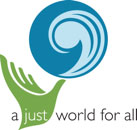 Service Prayers for the  Fourth Sunday of Advent, Year B December 20, 20202 Samuel 7:1-11, 16  •  Luke 1:46b-55 •  Romans 16:25-27   •  Luke 1:26-38Since Congregations are returning to “in-person” services at different paces, Worship Ways for will be edited for online use.  “Rubrics” for virtual services will be noted in red;  take and adapt as you need!Leader should speak the lines of the people, along with the Leader’s linesMeditation on Community Life: The Advent Wreath The Advent Wreath, which in recent years has been adopted enthusiastically as a congregational ritual during public worship, actually began as an at-home devotional practice. So if your church is worshipping virtually, encourage your members to create an Advent Wreath in their households.  An Advent wreath has 5 candles arranged in a circle.  Candles may be tapers, or pillars: 3 blue or purple, lit on 1st, 2nd and 4th Sundays1 rose or pink, lit on 3rd Sunday1 white or gold, placed in the center, to be lit on Christmas Eve.  Surround the candles with evergreen boughs, or other decorative elements that speak to the season of the year. You may want to hold off on the reds and greens of Christmas; Advent is a celebration of anticipation, waiting, getting ready.Each week of Advent you may invite a household to share their Advent wreath, and take the lead in lighting the appropriate candles.The Advent Candle Lighting time may be used at the start of worship, or perhaps during the Sermon time, as an interactive devotional time, or a simple Bible study.  It may be a moment to help the community reflect on the year past, with its trauma and displacements, in light of the scriptures that call us to faithfully get ready for a new moment in the coming of ChristWeek Four	The readings this week tell the beginning of the almost-too-familiar story of Incarnation.  2 Samuel 7 reveals  God longing to be among the people. At long last “at rest from their enemies”,  King David worries that the Presence of God with Israel dwells in temporary shelter.  David wants to honor God with a more permanent tabernacle.  But God’s Prophet Nathan challenges him:  “Are you the one to build God a house?” Since the time of  Exodus, God has been content to “move about” with the people in their midst, in tent and shelter, intimately engaged with them as they make their precarious  way in the world.  God’s desire is to “plant” the weary  people in a place of safety with wise leadership, and access to God’s own Presence.Although in another generation Israel will build a Temple with a space set apart for the Holy One, in this moment God desires to  live life “on the ground” with the people. David’s descendants, however,  will have a different kind of house:  a dynasty formed from the family of the humble shepherd, called into leadership by God.The Gospel of Luke tells the story of God again seeking  dwelling place amidst the people, in Mary’s womb.  Mary, who is part of a poor branch of David’s house, will offer the Holy One  shelter and nourishment to  grow into the fulness of human life.One of Mary’s ancient titles in the Church is Theotokos, “God-Bearer”. Her dialogue with the Angel sets the stage for the Holy One to continue the direct and intimate involvement of  the Divine with humanity—incarnation as one of us—Divine love and presence becoming flesh of our flesh, bone of our bone. Her song of joy in the Magnificat declares the promise  of such Love, to change the world from within to become a place of justice and peace.Invite someone to read aloud  2 Samuel 7: 1-9a.Why would God choose to be at work in the world from the inside out?How does it feel to know God longs to be with us?  Light four candles:	O Holy One, we light this fourth candle,	And marvel at your desire to be one with us.	Let its flame summon hearts grown cold 	Into the warmth of a people living in 	 	The Light of Love.		Fill our lives with Love, 	making room there for friends and strangers, 	all who desire to know you, God with us, 	As we work for justice and peace in the service of Hope.	People:	Out loud, but muted			God be with us  in this Light of Love.Call to Worship    Sing out, my soul!  Sing of the holiness of God:People:	Out loud, but mutedWho has delighted in humanity;lifted up the poor, satisfied the hungry, given voice to the silent,and grounded the oppressor.God has blessed the full-bellied with emptiness,And given the gift of tears To those who have never wept;People:	Out loud, but mutedGod has desired the darkness of the womb,and inhabited our flesh--Sing of the longing of God: People:	Out loud, but mutedSing out, my soul!		              ©1992 Janet Morley, All Desires Known, adapted					Reproduced with permissionInvocation		O Wondrous God, send your Messenger to us today with a word of graceif we are fearful, move us to Confidence.If we are weary, offer us Rest.If we are empty, fill us with Hope.We have been searching for you far away;Let us find you at home in our midst,Changing hearts and mindsUrging us to join your work of Love.	We pray in the name of the One who is coming,	Jesus, the Christ.Amen.Prayer of Confession Do not be afraid, said Gabriel, surprising Mary and confronting her with the decision of her life. Do not be afraid, God is with you.2020 has confronted many of us with life-changing circumstances and decisions.We know fear from the inside out.In this moment, ponder that fear. Name it, if you can, at least to yourself.Silence Continue to ponder, and if you can,  try to name where  you may hear God calling:Do not be afraid.Silence; if it seems appropriate, the leader may invite people to share their experiences.Assurance of Grace	Our God, who has been with the people since the beginning, is with us nowoffering grace that is more than we can ask or imagine.God’s love frees us from the past, and helps us move forward into a new future.Let us thank God-with-Us, Emmanuel, for faithful love.Scripture, Sermon, Prayers of the PeopleNotes for the worship planners in 2020: Consider a simple message or even an  interactive Bible Study that engages people with the Scriptures for today.  For the Prayers of the People, you might use a bidding prayer (“God, we pray today for those who are sick, including ….”) and encourage folk to type in their prayers using Zoom chat or Facebook Live; allow for more time in silence for those prayers to be typed and read. Consider a collective response at the end of each bidding prayer.A caution regarding prayers of the People online: Folks gathered in-person often recount a lot of detail in their prayers concerning other members or family (“Elderly Name, living alone, experiencing isolation…”  In  a private, in-person gathering, this information may be safe, but online, it can expose vulnerable people to harm, since we can’t control who will join the gathering or access it later online.  Invite people to be prudent in offering prayers:  “For First name only, in need of healing”; “For First name only, comfort in grief”  etc.  Encourage people to contact the pastor directly with news of those needed extra pastoral careCall To Offering In struggle and in joy, God is faithful to us. We bring forth our offerings – our tithes, our treasures, our least coins – to demonstrate our faithfulness to God. Dedication People:	Out loud, but mutedO Faithful One,accept these gifts of our hearts and hands. May they be multiplied and magnified as the living presence of Christ  in the world. Amen.Benediction		Let us go forth 	without fear, 	creating in our lives a space for	the One who longs to dwell with us,	to share our lives, 	and  bless our world, 	and lead us into the Kin-dom of Justice and Peace.			Amen. Service Prayers for  Advent 4 Year B 2020 are written by the Rev. Susan A. Blain, Minister for Worship and Gospel Arts, Faith INFO Ministry Team, UCC.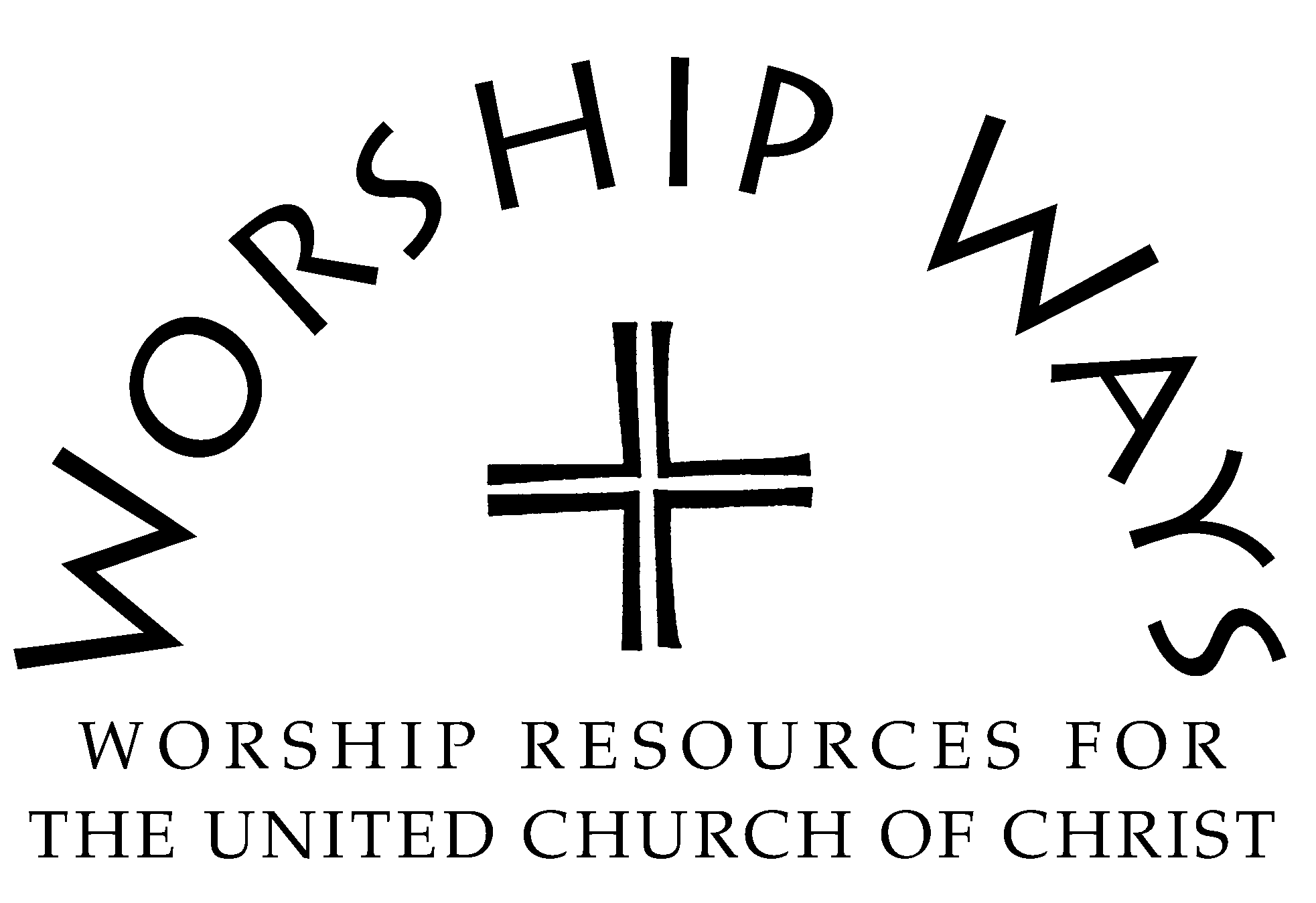 Copyright 2020 Local Church Ministries, Faith  INFO Ministry Team, United Church of Christ, 700 Prospect Avenue, Cleveland, OH  44115-1100.  Permission granted to reproduce or adapt this material for use in services of worship or church education.  All publishing rights reserved.  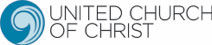 